التاريخ ( 10 نقاط ) الموضوع : مقال        بنهاية الحرب العالمية الثانية ظهر نظام دولي جديد انعكس على العلاقات الدولية.بيّن خصائص النظام الدولي الجديدأبرز انعكاساته على العلاقات الدولية إلى موفّى 1962                                    الجغرافيا ( 10 نقاط )   الموضوع : شرح وثائق                                               النفوذ الأمريكي في العالمالوثيقة عدد 1           الوزن التجاري والمالي للولايات المتحدة في العالم سنة 2010                               المصدر: المنظمة العالمية للتجارة  وتقرير مؤتمر الأمم المتحدة للتجارة والتنمية2011الوثيقة عدد 2        من مظاهر التأثير الثقافي الأمريكي في العالم "... من المفيد أن نتساءل عن العظمة الثقافية والإيديولوجية للولايات المتحدة. فلئن تراجعت أقسام كاملة من الصناعات المعملية فإنّ الصناعات الثقافية تمادت في تصدير منتجاتها إلى العالم... وفي كبرى مدن العالم تشيّد المكاتب هنا وهناك في مبان تتخذ من ناطحات السحاب بنيويورك وشيكاغو نموذجا، كما تتعدد المراكز التجارية التي تحاكي المراكز التجارية بكبرى مدن الولايات المتحدة الأمريكية وتهيّأ فضاءات الترفيه التي يلهو فيها ملايين الزائرين على الطريقة الأمريكية. إنّ منتجات الثقافة والمعلومات الصادرة عن الولايات المتحدة تغرق الأنظمة السمعية البصرية وشاشات التلفزة وشبكات المعطيات المعلوماتية وكذلك شبكات الاتصال ..."                        المصدر : سانتياغو راغوبان ، 1993 ،الولايات المتحدة ، المجال والبيئة والمجتمع والمدينةالوثيقة عدد 3 :         الولايات المتحدة شرطي العالم"... لايمكن لصورة النفوذ الأمريكي أن تكتمل دون وزن الولايات المتحدة في ضبط أمن العالم  فطالما  كانت الحرب الباردة ضدّ الاتحاد السوفياتي متواصلة  كان تفوق الولايات المتحدة والتزامها بالدفاع عن الغرب أمرا مقبولا .لقد أكدت الحرب في أفغانستان وحرب الخليج ( 1991) وكوسوفو (في يوغسلافيا 1995 ) أن الولايات المتحدة تستطيع أن تعبّئ بسرعة كبيرة الإمكانات البشرية والوسائل الاستخباراتية واللوجستية اللاّزمة للردّ على أخطار العالم المعاصر وصراعاته التي تحددها بنفسها .لقد مكنتها نفقاتها العسكرية الطائلة من أسبقية كبيرة على حلفائها إلى درجة أن الحلف الأطلنطي أضحى غير مجد أو  يكاد ..."                                                        المصدر : مسائل اقتصادية  عدد 208 .2002 ص 8اشرح الوثائق مستعينا بالأسئلة التاليةأدرس مظاهر النفوذ الاقتصادي الأمريكي في العالمبيّن مظاهر الأمركة  في العالمأبرز الوزن الجغراسياسي للولايات المتحدة في العالم                                                                     حـظــّا مـوفـّـقــامعهد بوعرقوب            إصلاح فرض تأليفي عدد 2 التاريخ – مقال                                 جمال عبوديالمقدمة: تمهيد عام : الإشارة إلى نهاية الحرب العالمية الثانية وتغير النظام العالمي            إدراج نص الموضوع: الإشارة إلى نظام القطبية الثنائية           طرح الإشكالية : التساؤل حول خصائص هذا النظام وتأثيره على العلاقات الدوليةالجوهر: خصائص النظام الدولي الجديد:      3.5 نقطة نظام يتميز بالقطبية الثنائيةالكتلة الغربية: تقودها الولايات المتحدة وتضم دول أوروبا الغربية وتعرف بالكتلة الرأسماليةالكتلة الشرقية : يتزعمها الإتحاد السوفيتي وتضمّ دول أوروبا الشرقية وتعرف بالكتلة الشيوعيةنظام يقوم على التنافس بين العملاقين :سعي كل من العملاقين إلى استقطاب بقية دول العالم إلى الكتلة بأشكال مختلفة:على المستوى الإيديولوجي:حرصت الولايات المتحدة على نشر السياسة الليبرالية وتكريس الديمقراطية الغربية ،التعددية الحزبية والنظم البرلمانية في المقابل عمل الاتحاد السوفيتي على نشر الماركسية البينينية والديمقراطية الشعبيةعلى المستوى الاقتصادي: تنفيذ الولايات المتحدة لمشروع مارشال مقابل ذلك كون الاتحاد السوفيتي  مجلس التعاون الاقتصادي الكومكونعلى المستوى العسكري: سعي العملاقين إلى مزيد التسلّح خاصة في المجال النووينظام الأحلاف العسكرية :انقسمت الدول الأوروبية بين حلفينحلف شمال الأطلسي : في الكتلة الغربية حلف فرصوفيا : في الكتلة الشرقيةعقد العملاقين لتحالفات مع دول موالية في بقية أنحاء العالم  انعكاساته على العلاقات الدولية إلى موفّى 1962         3.5 نقطةساهم النظام الدولي الجديد في توتّر العلاقات واندلاع أزمات دولية بين العملاقين:أزمتا برلين : الأولى بين 1948- 1949 والثانية سنة 1961الأزمة الكورية: 1950- 1953الأزمة الكوبية: 1959- 1962الخاتمة : استنتاج عام : الصراع بين العملاقين أثر بشكل كبير على العلاقات الدولية          فتح آفاق : التساؤل حول تطور العلاقات بعد 1962                    المنهجية : نقطتان   اللغة:  نقطة واحدةمعهد بوعرقوب            إصلاح فرض تأليفي عدد 2 الجغرافيا – شرح وثائق                        جمال عبوديالمقدمة: تحديد نوعية الوثائق ،موضوعها ،مصادرها وطرح الإشكاليةالجوهر مظاهر النفوذ الاقتصادي الأمريكي في العالم:  نقطتان قوة تجارية: أكبر قوة تجارية في العالم وذلك من خلال:ضخامة قيمة مبادلاتها من السلع والخدماتتوفّر حصة هامة من المبادلات العالمية ( ذكر أمثلة ( تهيمن على المراتب العالمية الأولىقوة مالية: قطب مالي قوي: وذلك من خلال:طرف رئيسي في الاستثمار العالميضخامة قيمة استثماراتها الصادرة والواردةرصيد ضخم من الاستثمارات الأجنبية المباشرةمظاهر الأمركة في العالم : انتشار أنماط الاستهلاك و الثقافة الأمريكية  مثل :    نقطتان أنماط المعمار الأمريكية مثل ناطحات السحابانتشار المراكز التجارية التي تحاكي المراكز التجارية الأمريكيةانتشار فضاءات الترفيه الأمريكية انتشار الإنتاج السمعي البصري الأمريكي في العالم انتشار منتجات المعلوماتية والاتصال الأمريكية الوزن الجغراسياسي للولايات المتحدة في العالم :    نقطتان الوزن السياسيدور كبير للولايات المتحدة في ضبط أمن العالم" شرطي العالم "تزعّمها للكتلة الغربية طيلة الحرب الباردةالوزن العسكري:قوة عسكرية كبرى من خلال:خوضها عديد الحروب في مناطق مختلفة من العالم قدرة كبيرة على التعبئة العسكرية البشرية و اللوجستية  نفقات عسكرية ضخمةقيادتها لحلف شمال الأطلسي الخاتمة : استنتاج عام وفتح الآفاق       نفوذ عالمي كبير لكنه بدأ يثير بعض الجدل في العالم .فهل ستتأثر القوة الأمريكية من ذلك                     المنهجية : 3 نقاط   اللغة:  نقطة واحدةالمؤشرالقيمة (مليار دولار )الحصة العالميةالمرتبة العالميةصادرات السلع 12788.3 % 2واردات السلع 196912.7     % 1صادرات الخدمات518          14 % 1واردات الخدمات358          10 %  1الاستثمارات الأجنبية المباشرة الصادرة 328          17 %2الاستثمارات الأجنبية المباشرة الواردة228          18 %2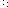 